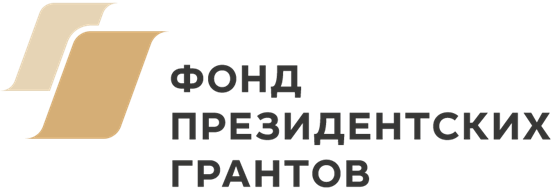 АВТОНОМНАЯ НЕКОММЕРЧЕСКАЯ ОРГАНИЗАЦИЯ «КЛУБ ЛЮБИТЕЛЕЙ ФИГУРНОГО КАТАНИЯ»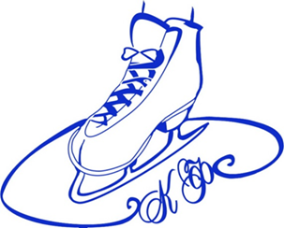 ПОЛОЖЕНИЕ О I СЕМЕСТРЕ ОБУЧЕНИЯ МОЛОДЕЖИ СТАВРОПОЛЬЯ ФИГУРНОМУ КАТАНИЮ НА КОНЬКАХ И ПРОВЕДЕНИЮ ИТОГОВОГО ЛЕДОВОГО ШОУ "МОЛОДЕЖНЫЕ БАТЛ-ТАНЦЫ НА ЛЬДУ «ТАТЬЯНИН ЛЁД-2019», ПОСВЯЩЕННОГО ДНЮ РОССИЙСКОГО СТУДЕНЧЕСТВАСОДЕРЖАНИЕ ПОЛОЖЕНИЯ:Раздел 1. ОБЩИЕ ПОЛОЖЕНИЯ.Раздел 2. ПОРЯДОК ОРГАНИЗАЦИИ, СРОКИ И МЕСТО ПРОВЕДЕНИЯ МЕРОПРИЯТИЙ НА ЛЬДУ.Раздел 3. ТРЕБОВАНИЯ К УЧАСТНИКАМ.Раздел 4. ФОРМИРОВАНИЕ ПАР НА ЛЬДУ, ТРЕБОВАНИЯ К УЧАСТИЮ В ЗАКЛЮЧИТЕЛЬНОМ ЛЕДОВОМ ШОУРаздел 5. СУДЕЙСТВО.Раздел 6. ПОДВЕДЕНИЕ ИТОГОВ И НАГРАЖДЕНИЕ.Раздел 7. ОБЕСПЕЧЕНИЕ БЕЗОПАСТНОСТИ УЧАСТНИКОВ И ЗРИТЕЛЕЙ.ПРИЛОЖЕНИЯ:Приложение 1. ЗАЯВКА НА УЧАСТИЕ.Приложение 2. СОГЛАСИЕ НА ОБРАБОТКУ ПЕРСОНАЛЬНЫХ ДАННЫХПриложение 3. В случае несовершеннолетних. СОГЛАСИЕ НА УЧАСТИЕ В ЛЕДОВОМ ШОУ, ПОСВЯЩЕННОМ НОВОМУ ГОДУ и РОЖДЕСТВУ.Приложение 4. В случае несовершеннолетних. СОГЛАСИЕ НА УЧАСТИЕ В ЛЕДОВОМ ШОУ, ПОСВЯЩЕННОМ НОВОМУ ГОДУ и РОЖДЕСТВУ.1. ОБЩИЕ ПОЛОЖЕНИЯ1.1. I семестр массового обучения молодежи Cтаврополья фигурному катанию на коньках и заключительное ледовое шоу по фигурному катанию на коньках «Молодежные батл-танцы на льду «ТАТЬЯНИН ЛЁД-2019», посвященное Дню российского студенчества, проводятся в соответствии с данным Положением и Календарным планом проекта «ФИГУРНОЕ КАТАНИЕ – СПОРТ ДЛЯ ВСЕХ!», победителя Первого конкурса 2018 года Фонда-оператора президентских грантов по развитию гражданского общества по грантовому направлению «Охрана здоровья граждан, пропаганда здорового образа жизни».1.2. I семестр массового обучения молодежи Cтаврополья фигурному катанию на коньках и заключительное ледовое шоу по фигурному катанию на коньках «Молодежные батл-танцы на льду «ТАТЬЯНИН ЛЁД-2019», посвященное Дню российского студенчества (далее – Мероприятия на льду), организуются и проводятся в целях удовлетворения массового интереса молодежи Ставрополья в занятиях фигурным катанием на коньках на профессиональном и любительском уровне и с целью обеспечения участия молодежи в масштабных зрелищных культурно-массовых, спортивно-оздоровительных мероприятиях на льду на 2 этапе  жизни проекта «ФИГУРНОЕ КАТАНИЕ – СПОРТ ДЛЯ ВСЕХ!», организованных АНО "Клуб любителей фигурного катания".1.3. Задачи Мероприятий на льду:- Пропаганда здорового образа жизни среди молодежи, популяризация и дальнейшее развитие любительского и массового фигурного катания на коньках в городе Ставрополе и в Ставропольском крае.- Совершенствование спортивного мастерства молодежи в области фигурного катания на коньках участников проекта «ФИГУРНОЕ КАТАНИЕ – СПОРТ ДЛЯ ВСЕХ!».- Выявление перспективных молодых людей в спортивной дисциплине «Фигурное катание на коньках», способных к дальнейшему совершенствованию навыков в фигурном катании, их подготовке и участию в Первом открытом первенстве Ставрополья среди любителей фигурного катания на коньках «Горячий лёд» (октябрь 2019 г.), формирование  с их участием пула потенциальных инструкторов на льду.- Привлечение в проект «ФИГУРНОЕ КАТАНИЕ – СПОРТ ДЛЯ ВСЕХ!» новых молодых участников из числа любителей и профессионалов в области фигурного катания на коньках.1.4. Ледовое шоу «Молодежные батл-танцы на льду «ТАТЬЯНИН ЛЁД-2019» является заключительным мероприятием в рамках I семестра массового обучения молодежи Cтаврополья фигурному катанию на коньках и проводится в формате спортивно-развлекательного мероприятия со световым и музыкальным сопровождением, видеоподдержкой, объединенное общей темой - празднованием Дня российского студенчества.2. ПОРЯДОК ОРГАНИЗАЦИИ, СРОКИ И МЕСТО ПРОВЕДЕНИЯ МЕРОПРИЯТИЙ НА ЛЬДУ2.1. Непосредственную подготовку, организацию и проведение Мероприятий на льду осуществляет команда проекта «ФИГУРНОЕ КАТАНИЕ – СПОРТ ДЛЯ ВСЕХ!», победителя Первого конкурса 2018 года Фонда-оператора президентских грантов по развитию гражданского общества по грантовому направлению «Охрана здоровья граждан, пропаганда здорового образа жизни»; работники и спортивные волонтеры автономной некоммерческой организации «Клуб любителей фигурного катания». 2.2. В организации и проведении Мероприятий на льду могут принимать участие органы власти, администрация города Ставрополя, различные общественные организации Ставропольского края, а также информационные, деловые и социальные партнеры, выразившие по согласованию желание оказать на добровольной основе различные виды поддержки. К организации Мероприятий на льду также могут быть привлечены известные тренеры и фигуристы других клубов и школ фигурного катания на коньках РФ.2.3. Общее руководство заключительным ледовым шоу «Молодежные батл-танцы на льду «ТАТЬЯНИН ЛЁД-2019» осуществляет оргкомитет во главе с председателем и главным судьёй.2.4. Время проведения I семестра массового обучения молодежи Cтаврополья фигурному катанию на коньках – с 10 января по 25 января 2019 г. Время проведения заключительного ледового шоу «Молодежные батл-танцы на льду «ТАТЬЯНИН ЛЁД-2019» - конец января 2019 года. Точные даты и расписание тренировок, ледового шоу публикуются на сайте Клуба любителей фигурного катания https://klfk26.ru/  – 15 декабря 2018 г. 2.5. Место проведения Мероприятий на льду – г. Ставрополь, ледовые катки г. Ставрополя, г. Михайловска. Оргкомитет оставляет за собой право о переносе сроков Мероприятий на льду.2.6. Участие молодежи  в Мероприятиях на льду - на бесплатной основе.2.7. Общее количество обучающихся из числа молодежи в I семестре массового обучения молодежи Cтаврополья фигурному катанию на коньках не более 500 человек, из которых сформированы молодежные спортивно-оздоровительные группы. Общее количество тренировок – 14. 2.8. Из общего количества обучающихся в результате поэтапного кастинга (порядок его проведения будет своевременно опубликован на сайте) постепенно отбираются 60 наиболее успешных молодых участников проекта в области фигурного катания на коньках проекта, которые объединяются в  танцевальные пары на льду (не более 30 пар).2.9. Вся информация о Мероприятиях на льду (расписание тренировок, результаты соревнований, фото и видеоотчет и т.д.) размещаются на сайте Клуба любителей фигурного катания https://klfk26.ru/3. ТРЕБОВАНИЯ К УЧАСТНИКАМ 3.1. Заключительное ледовое шоу «Молодежные батл-танцы на льду «ТАТЬЯНИН ЛЁД-2019» проводится в формате соревновательных показательных выступлений на льду танцевальных пар, которые формируются в результате отбора по уровню катания на коньках, физическим параметрам и характеру.3.2. Участниками заключительного ледового шоу «Молодежные батл-танцы на льду «ТАТЬЯНИН ЛЁД-2019» являются обучающиеся высших и профессиональных образовательных организаций Ставрополья.3.3. Возраст участников I семестра обучения фигурному катанию на коньках и заключительного ледового шоу ограничен: от 15 лет до 30 лет. В отношении несовершеннолетних лиц согласие родителя/законных представителей на участие в Мероприятиях на льду обязательно.3.4. Условия участия:- своевременная подача заявки от обучающихся в образовательных организациях на участие в I семестре обучения фигурному катанию на коньках не позднее 1 декабря по установленной форме на электронный адрес info@klfk26.ru или irinaluk69@mail.ru. См. Приложение №1.- дисциплинированность и организованность участников ледового шоу;- регулярное посещение тренировок на льду, в том числе, в случае отбора для участия в заключительном ледовом шоу;- согласие на обработку персональных данных для формирования списка участников ледового шоу: ФИО, год рождения, контакты (телефон, электронный адрес) в соответствии с Федеральным законом от 27.07.2006 N 152-ФЗ (ред. от 25.07.2011) "О персональных данных". В отношении несовершеннолетних лиц - предоставление персональных данных с согласия родителя, опекуна. См. Приложение №2 и Приложение №4 (в отношении несовершеннолетних).- согласие на участие в интервью, фото- и видеосъемке, на редактирование и использование фото-,  видеозаписей  в  некоммерческих  целях,  в  рекламно-информационной компании на всех этапах жизни проекта,  включая  печатную  продукцию, размещение в сети Интернет и других средствах массовой информации. В отношении несовершеннолетних лиц - предоставление персональных данных с согласия родителя, опекуна;- наличие полиса о страховании от несчастных случаев, жизни и здоровья для участников;- в отношении несовершеннолетних: оригинал согласия на участие в ледовом шоу, подписанный одним из родителей (см. Приложение №3).4.  ФОРМИРОВАНИЕ ПАР НА ЛЬДУ, ТРЕБОВАНИЯ К УЧАСТИЮ В ЗАКЛЮЧИТЕЛЬНОМ ЛЕДОВОМ ШОУ 4.1. Формирование окончательного состава танцевальных пар на льду происходит при участии и по согласованию с оргкомитетом проекта. В ходе подготовки к заключительному ледовому шоу состав пар на льду может быть изменен на усмотрение  оргкомитета проекта. 4.2. Все участники заключительного ледового шоу участвуют в тренировках на льду в соответствии с расписанием. Сроки и место проведения тренировок дополнительно оговариваются с членами творческого коллектива. 4.3. Каждая пара готовит своё выступление в форме произвольного танца на льду размером не более 2 мин. в одном из популярных танцевальных стилей/жанров (в соответствии с жеребьевкой), включающей в себя серию обязательных элементов: комбинации толчков, дуг, троек, перетяжек, скобок, крюков, выкрюков и петель, шагов, перебежек, а также танцевальные поддержки, вращение, серия твизлов, дорожка шагов и т.п.4.4. Выбор музыки для произвольного танца определяется по результатам жеребьевки; в отдельных случаях возможна пережеребьевка, если уровень катания, характер и темперамент выступающих в паре не соответствуют танцевальному стилю/жанру.4.5. Костюмы, видеосопровождение (ролик) для произвольного танца подбираются парой самостоятельно в соответствии с результатами жеребьевки, в отдельных случаях возможна консультация и помощь оргкомитета.4.6. Произвольный танец — это программа, выражающая характер и ритм музыки, должен содержать комбинации новых или известных танцевальных шагов и движений, включая обязательные элементы, собранные в единое целое. Разрешены любые шаги и повороты. Все элементы и движения произвольного катания разрешается при условии, что они соответствуют характеру избранной музыки и концепции. Разрешаются элементы парного катания. Паре необходимо продемонстрировать  мастерство владения коньком.4.7. Экипировка участников проекта, костюмы, аренда коньков – за счёт участников проекта. 4.8. Для иногородних участников: проезд к месту проведения тренировок на льду – за счёт участников проекта.4.9. Порядок выступления пар на льду определяется оргкомитетом.5. СУДЕЙСТВО5.1. Произвольная программа оценивается 2-мя оценками по 6-бальной (6.0) системе. Общая сумма баллов за прокат складывается из двух оценок:1. За технику исполнения. Она получается путём сложения «стоимости» элементов программы. Чем элемент сложнее, тем больше фигурист получает за него баллов. Оценивается, конечно, и качество исполнения элемента. Для этого судьи корректируют баллы за каждый элемент, начисляя бонусы или, напротив, снижая оценку.2. За представление программы. Те самые музыкальность и хореографичность, а также базовое мастерство скольжения, композицию и наличие связующих шагов входят в оценку за компоненты программы — или, если пользоваться устаревшими терминами времён системы 6,0, оценку за артистизм.5.2. В оценке за технику учитываются:- выполнение всех обязательных элементов;- легкость, уверенность, реберность скольжения;- хорошее исполнение шагов, вращений и прыжков;- скорость, смена направления и фронта;- использование всей площади катка.5.3. В оценке за представление программы учитывается:- отображение характера музыкального сопровождения танцем и костюмом;- чувство музыкального ритма и музыкальных фраз;- хореография;- индивидуальный стиль катания.5.4. Состав судейской бригады формируется по согласованию с командой проекта «ФИГУРНОЕ КАТАНИЕ – СПОРТ ДЛЯ ВСЕХ!».6. ПОДВЕДЕНИЕ ИТОГОВ И НАГРАЖДЕНИЕ6.1. Подведение итогов производится подсчётом баллов отдельно за выступление каждой пары на льду. Победитель выявляется по наибольшей сумме баллов.6.2. Призеры (первые три места) в ледовом шоу в формате танцев на льду награждаются почетными грамотами и медалями, призами от спонсоров соревнований. 6.3. Все участники заключительного ледового шоу награждаются грамотами участников.6.4. Возможны дополнительные индивидуальные номинации по желанию партнеров и спонсоров ледового шоу.6.5. Награждение проводится после всех выступлений. 6.6. Все организаторы ледового шоу и спортивные волонтеры  награждаются грамотами участников.6.7. В процессе тренировок и по результатам обучения молодежи в I семестре, а затем выступления в итоговом ледовом шоу создается 15-минутный фильм, обобщающий опыт по проведению ледового шоу и участием в нём смешанных пар фигурного катания из числа обучающихся в образовательных организациях, рассказывающий о ежедневных тренировках на льду, трудностях, с которыми пришлось сталкиваться фигуристам-любителям, об их впечатлениях от участия в проекте и обращение к молодежи вести здоровый образ жизни. Съемки осуществляются один из информационных партнеров проекта. Фильм будет транслироваться после шоу, будет размещен на сайте АНО "КФ", в соцсетях, на сайте информационного партнера.  7. ОБЕСПЕЧЕНИЕ БЕЗОПАСТНОСТИ УЧАСТНИКОВ И ЗРИТЕЛЕЙ7.1. При проведении ледового шоу организаторы руководствуются постановлениями законами об организации и проведении массовых спортивно-зрелищных мероприятий. 7.2. Участники и гости ледового шоу обязаны соблюдать регламент проведения ледового шоу.7.3. В местах проведения ледового шоу организаторы мероприятия вместе с администрацией ледового катка обеспечивает дежурство квалифицированного медицинского персонала для оказания первой доврачебной помощи участникам в случае необходимости.Проект Положения принят на заседании команды проекта «ФИГУРНОЕ КАТАНИЕ – СПОРТ ДЛЯ ВСЕХ!»от 20.10.2018г.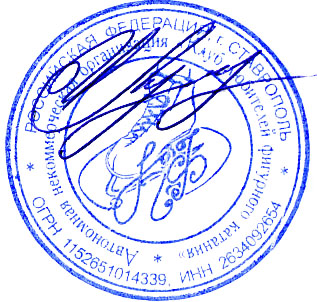 Руководитель проекта							И.И. Лукъянцева